Docente(s):Unidad de aprendizaje: Unidad temática:Objetivo del tema: Recursos informáticos necesarios: Inicio                                                                          0 a 30 segundos. cortinilla, 3 minutos en total 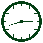 Vista panorámica del tema, presentación del tema. Motivar al aprendizaje. Activar los conocimientos previos. Presentación de los conceptos clave.*Puede agregar el número de pantallas que sean necesarias para el inicio. Inicio                                                                          0 a 30 segundos. cortinilla, 3 minutos en total Vista panorámica del tema, presentación del tema. Motivar al aprendizaje. Activar los conocimientos previos. Presentación de los conceptos clave.*Puede agregar el número de pantallas que sean necesarias para el inicio. Pantalla 1Pantalla 1Imagen Sonido Texto/voz Acción Desarrollo                                                                                          7 minutos aproximadamente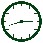 Expresión del argumento central, Incluir ejemplos y/o metáforas. Mantener la atención de la audiencia. *Inserte los renglones necesarios, se recomiendan de 3 a 5 para el inicio.*Puede insertar el número de pantallas que sean necesarias para el desarrollo. Desarrollo                                                                                          7 minutos aproximadamenteExpresión del argumento central, Incluir ejemplos y/o metáforas. Mantener la atención de la audiencia. *Inserte los renglones necesarios, se recomiendan de 3 a 5 para el inicio.*Puede insertar el número de pantallas que sean necesarias para el desarrollo. Pantalla 2 en adelantePantalla 2 en adelanteImagen Sonido Texto/voz Acción Cierre                                                                                                      3 minutos aproximadamente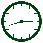 Antepenúltima secuencia: Breve resumen del tema: Proporcionar información adicionalPenúltima Secuencia: Referencias Última secuencia: Créditos institucionales*Puede insertar las pantallas que sean necesarias para el cierre.Cierre                                                                                                      3 minutos aproximadamenteAntepenúltima secuencia: Breve resumen del tema: Proporcionar información adicionalPenúltima Secuencia: Referencias Última secuencia: Créditos institucionales*Puede insertar las pantallas que sean necesarias para el cierre.Pantalla úlimaPantalla úlimaImagen Sonido Texto/voz Acción 